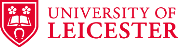  [inert department reference number]Freezer /Fridge/Cryovessel (delete as appropriate)[inert reference number/name]Please contact [insert name] on [insert telephone number] in case of breakdown (Mon-Fri 9am -5pm)For out of hours breakdown please contact [insert name] on [insert telephone number]This Freezer /Fridge/Cryovessel(delete as appropriate) contains HTA Relevant Material under HTA Licence 12384[Insert details if applicable or if laminated notice this can be entered with marker pen and changed as necessary]